Муниципальное бюджетное общеобразовательное учреждение «Средняя общеобразовательная школа» с. Усть-КуломИсследовательская работа«Способы словообразования в английском языке»Выполнил: учащийся 9в классаАрестенко Антон ОлеговичРуководитель:Сковородникова О.М.Усть-Кулом2019СодержаниеВведениеСловообразование в английском языке давным-давно изучено, и сегодня существует множество печатных и электронных изданий, которые содержат подробную информацию о способах образования слов. Однако, у многих школьников имеется много проблем в освоении данной темы. У меня тоже появились трудности с данным разделом языка, когда я столкнулся с ним в процессе подготовки к ОГЭ по английскому языку. Вероятней всего, причиной возникновения трудностей в словообразовании является то, что в английском языке существует множество аффиксов, которые имеют разное значение. В свою очередь, детям неинтересно заучивать эти аффиксы, поэтому и появляются пробелы.Гипотеза: Я предполагаю, что занимательные интересные задания по теме «Способы словообразования» могут способствовать эффективному усвоению учебного материала.Предмет исследования: разные типы заданий на словообразованиеОбъект исследования: способы словообразованияЦель:Выяснить, какие типы заданий наиболее эффективны для освоения темы.Задачи:Изучить теоретический материал.Провести входное тестирование.Провести занятия фокус-группам.Провести итоговое тестирование.Проанализировать и сравнить результаты. Методы исследованияВ процессе исследования были использованы следующие  методы исследования для достижения поставленных мной задач:1. Изучение и обобщение теоретического материала по теме;2. Тестирование3. Эксперимент 4. Анализ 5. СравнениеГлава 2. СЛОВООБРАЗОВАНИЕ В АНГЛИЙСКОМ ЯЗЫКЕПонятие словообразованияСловообразование (деривация) — образование новых слов (дериватов) от однокоренных слов и возникшее в результате этого формально-семантическое соотношение между дериватом и его производящим словом.Словообразование — раздел науки о языке, который изучает строение слов (из каких частей они состоят) и способы их образования.Словообразование - это изобретение (образование) новых слов со старыми корнями по прописанным в языке правилам.Словообразование - это раздел языкознания, который изучает все аспекты создания, функционирования, строения и классификации производных и сложных слов.Словообразование - система образования слов в языке.Словообразование (или деривация) - это образование нового слова на базе однокоренного слова (или слов). Основные способы словообразования в английском языке.Аффиксация – способ образования слов с помощью аффиксов, т.е. присоединение аффиксов к корню или основе слова.Аффикс –  часть слова, присоединяющаяся к корню и привносящая в него грамматическое или словообразовательное значениеАффиксация делится на два направления: суффиксация и префиксация.Суффиксация это добавление к основе суффикса - морфемы, следующей за корнем. Суффиксы стоят в конце слова и служат для образования производных слов. При прибавлении суффиксов образуются производные слова, относящиеся к другой части речи или к той же части речи, к которой принадлежит исходное слово.Например,* существительное – прилагательноеluck - lucky (удача, удачливый)comfort - comfortable (комфорт, комфортный)* прилагательное – наречиеwonderful - wonderfully (удивительный, удивительно)natural - naturally (натуральный, натурально)* глагол – существительноеto teach - teacher (учить, учитель)play - playing (игра, играть)* глагол - прилагательное attract - attractive (привлекать, привлекательный)Префиксация – это способ образования нового слова путем добавления префикса к корню или основе слова.Префикс (приставка) - это часть слова, которая ставится перед корнем и образует новое слово с другим значением, но при этом не меняет часть речи. Например,* Прилагательные :honest - dishonest (честный, нечестный)known - unknown (известный, неизвестный)possible - impossible (возможный, невозможный)* Глаголы :understand - misunderstand (понять, понимать неправильно)write - rewrite (писать, переписывать)to mobilize - to demobilize (мобилизовать, демобилизовать)* Изменение ударения Глаголы и существительные одинаковы по написанию, но ударение у них различается. Обычно, у глаголов ударение падает на второй слог, а у существительных на первый.Например,* глагол – существительноеto ex’port - ‘export (экспортировать, экспорт)to pre’sent - ‘present (дарить, подарок)to sub’ject - ‘subject (подвергать, подверженный)КонверсияКонверсия - такой способ словообразования, по которому от одной части речи образуется другая без каких-либо изменений во внешней форме слова, если иметь в ввиду начальные словоформы. Другими словами это переход одной части речи в другую без изменения словоформы. Т. е. одно и тоже слово может означать разные части речи. Наиболее широко распространена конверсия у существительных и глаголов с одинаковым написанием и произношением (например, существительное head - голова, и глагол to head - возглавлять).Например,* глагол – существительноеto work - work (работать, работа)to drum - drum ( играть на барабане, барабан)to flower - flower (расцветать, цветок)* глагол – прилагательноеto slow - slow (замедлять, замедленный)to clean - clean (чистить, чистый)* существительное – прилагательноеprofessional- professional (профессионал, профессиональный)original - original (оригинал, оригинальный)СловосложениеСловосложение является одним из самых продуктивных путей словообразования для современного английского языка. Новые слова появляются постоянно, большая их часть образована при помощи словосложения. Сложное слово - это лексическая единица, образованная из двух или более основ путем сложения и выделяемая в потоке речи на основании своей цельнооформленности Например,* сложные существительныеhaircut (стрижка) сущ. hair + гл. cuttoothpaste (зубная паста) сущ. tooth + сущ. Paste* Сложные глаголыto black-wash (клеветать) прил. black + сущ. Washto broadcast (транслировать) прил. broad + гл cast* сложные наречияoutside (снаружи)everywhere (везде)* сложные прилагательныеdark-blue (темно-синий)smoke - free (бездымный)Сокращение словсокращение слов без изменения лексического значения.Например,* telephone – phoneтакже, существуют следующие сокращения :* USA - the United States of America* a.m/p.m - in the morning/in the afternoonтакже, в переписках иногда используют множество разных сокращений, что аббревиатурой становятся даже целые предложения.Например,* 4U - for you (для тебя)* ATB - all the best ( всего наилучшего)Чередование звуков (ударения)Чередование звуков (гласных или согласных)Чередованием звуков называется наличие в разных формах одного и того же слова различных звуков в самом корне слова [Бархударов, 1973: 18].По мнению , многие существительные и глаголы, образованные от одного корня, различаются чередованием последнего согласного звука, который является глухим в существительном и звонким в глаголе. При этом чередование последнего согласного звука сопровождается чередованием корневого гласного звука и изменением написания слова:Существительныеexcuse [ɪks'kju:s] - извинениеbelief [bɪ'li:f] - вераГлаголыto excuse [ɪks'kju:z] - извинятьto believe [bɪ'li:v] - веритьНекоторые существительные и глаголы различаются только чередованием корневых гласных звуков при соответствующем изменении написания слова [Волкова, 2007: 241]:СуществительныеBlood - кровьFood - пищаГлаголыTo bleed - истекать кровьюTo feed - кормитьЧередование ударенияВ современном английском языке имеются имена существительные и прилагательные, сходные по написанию с соответствующими им глаголами. Средством их различения является перенос ударения в слове. Имена существительные и прилагательные имеют ударение на первом слоге, а соответствующие им глаголы – на втором слоге:* Чередование звуковГлаголы и существительные, образованные от одного корня, в большинстве своем, различаются по произношению, а именно произношению поледнего согласного звука. обычно в глаголах согласный звук будет звонким, а в существительных глухим.Например,* to use [ju:z] - use [ju:s] - использовать, использование* to advice [ əd'vaiz] - advice [əd'vais] - советовать, совет.Иногда, что существительные, что глаголы различаются изменением гласных звуков и написания слова.Например,* to sit [sit] - seat [ si:t] - сидеть, сидениеИногда, при изменении согласного звука на конце, меняется и гласный звук в корне слова и написание слова тоже меняется.Например,* to choose [ tʃuːz] - choice [tʃɔɪs] - выбирать, выбор.Словообразовательные префиксыВ английском языке очень много разных префиксов с разными значениями.Un- , dis- , in- , non- , il- , im- , ir- : приставки с отрицательным значением или значением «противоположности».Comfortable – uncomfortable (удобный – неудобный)Literate – illiterate (грамотный – неграмотный)Approve – disapprove (одобрять – не одобрять)Dispose – indispose (склонять – настраивать против)Entity – non-entity (бытие – небытие)Re- : значение «заново», «снова».Claim – reclaim (требовать – требовать обратно)Mis- : значение «неправильный», «неверный».Adventure – misadventure (событие – несчастье)Pre- и post- : значения «до», «перед» и «после».Caution – precaution (осторожность – предосторожность)War – post-war (военный – послевоенный)Ex- и en- : первая приставка со значением «из», «вне»; «бывший», вторая со значением «делать» нужна для образования глаголов от прилагательных и существительных.Service – ex-service (служебный – отставной)Chain – enchain (цепь – приковывать)Sub- , over- и under- : первая приставка со значением «под», вторая – «сверх», «чрезмерно», а третья – «недостаточный».Due – subdue (обязаный – подчинять)Словообразовательные суффиксыСуффиксы в английском абсолютно разные, все они полностью меняют значение слова, а так же часть речи.-ician, -ant, -ent, -ary, -eer, -ess, -ist, -ive, -or, -er/or, -ee - группа суффиксов в английском языке, обозначающих национальность, профессию, орудие действия, действующее лицо, принадлежность к какой-либо группе людей:Mental physician – психиатрParticipant – участникStudent – студент-acy, -age, -ance/ence, -ancy/ency, -ry, -dom, -hood, -tion, -sion, -ism, -ment, -ness, -ship, -ty, -th, -ing - группа суффиксов в английском языке, обозначающая процессы, понятия, действия, науки и предметы:Conspiracy – конспирацияLeverage – рычаг, двигательIntelligence – умRecognition – признание, одобрениеReadiness – готовностьPretence – притворствоPresentiment – предчувствиеСуффиксы прилагательных:Суффикс в английском языке -ful означает обладание качеством (и родствен прилагательному full — «полный):beautiful — красивыйСуффикс -less противоположен по смыслу предыдущему и означает отсутствие качества:careless — беззаботныйСуффикс -able, -ible характеризует свойство либо доступность для какого-либо действия:edible — съедобныйportable — переносной, портативныйСуффиксы -ic и -al означают «имеющий отношение, связанный с чем-либо»:heroic — героическийcultural — культурныйСуффикс -ous также несет в себе характеристику:dangerous — опасныйСуффикс в английском -ish имеет несколько значений:выражает подобие (в отношении внешнего вида, поведения)girlish — девчоночийchildich — детский, ребячливыйослабляет значение прилагательногоreddish — красноватыйВыводыВ процессе изучения теоретической части мною были изучены следующие способы словообразования: аффиксация, словосложение, сокращение слов, чередование звуков (ударения) и конверсия. Они очень разные и не похожи друг на друга. Меня удивило, что конверсия – это тоже один из способов словообразования. Кроме того, я узнал о всех значениях аффиксов. ГЛАВА II. Практическая часть2.1. Входное тестированиеЯ решил провести эксперимент для подтверждения или опровержения моей гипотезы. В эксперименте участвовала фокус-группа, в которую вошли ученики 6б класса. Для начала мне нужно было провести входное тестированиеЦель тестирования – определить уровень навыков словообразования у участников фокус-группы.Дата проведения тестирования: 28 января 2019г.Место проведения: МБОУ "СОШ" с.Усть-КуломВремя проведения: 15.20 Материалом для тестирования послужили задания, составленные мной специально для учеников, которые включали в себя 5 заданий на словообразование. Задания входного тестированияTask 1. Преобразуй данные слова, чтобы получилось существительное, запиши рядом.Musical-Friendly- Healthy-Connect-Believe- Task 2. Образуй прилагательные из данных слов, запиши.Luck-Snow-Differ-Friend-Globe-Task 3. Запиши существительное от данных слов, используя суффиксы : -ity, -th,-dom,-ismFree____________________________Global___________________________Hero____________________________King____________________________Brutal_______________________________Task 4. Соедините соответствующие части слов так, чтобы получились слова, имеющие смысл.rail                                  stepsnow                             manblack                             waywork                             ballfoot                               boardTask 5. Образуй однокоренные слова от слова HELPПравильные ответы:1.  MusicFriendHealthConnectionBelief2.  LuckySnowyDifferentFriendlyGlobal 3. FreedomGlobalismHeroismKingdomBrutality4. Railway Snowball BlackboardWorkmanFootstep5.  HelpfulHelpfullyHelplessОтветы фокус-группы:Минимальный балл: 3Максимальный балл: 9Средний балл: 5 Вывод: Уровень знаний учащихся оказался недостаточным для выполнения заданий входного тестирования. Эти задания оказались для них достаточно сложными.  2.2. Проведение эксперимента.Мой эксперимент заключался в проведении нескольких для учащихся 6 класса, где я познакомил их с разными способами словообразования, а также дал выполнить задания на закрепление материала, только в разной форме. Одна подгруппа в составе 6 человек выполняла традиционные упражнения, на закрепление материала. Вторая подгруппа выполняла занимательные задания в виде ребусов, лото. Цель эксперимента – выяснить, какие виды заданий наиболее эффективны для освоения учебного материала.Я провел фокус-группе 5 занятий, на которых по отдельности разобрал три способа словообразования: конверсия, словосложение и аффиксация(префиксы и суффиксы). Сперва мы совместно с детьми разбирали теоретическую часть по теме, потом делил фокус-группу на две поддгруппы: одной давал обычные традиционные упражнения на сопоставление, преобразование, а другой – ребусы, игры, интересные задания.Задания:2 подгруппа:Сопоставить так, чтобы получились слова:Tooth                                    coatTea                                        stormSun                                        shoeBrain                                      boy Bed                                         menHair                                        flowerRain                                        cutFire                                         pasteHorse                                      roomCow                                        spoon Преобразовать глаголы в существительные:1. work - …2. fish-…3. finger-…4. clean-…5. water-…6. test-…7. plane-…8. sleep-…9. eat-…10. call-…Подберите к данным словам суффиксы: -able, -less, -ly, -tion, -dom, -ness, -erHappyDarkUsualTeachTranslateFreeKing HomeUseDriveПодберите к данным словам префиксы: un-, im-, al-, dis-, re-, on-ReadyPossibleStartOrganizedProfessionalPersonalWriteLineKnownConnect1 подгруппа:Сопоставить так, чтобы получились слова: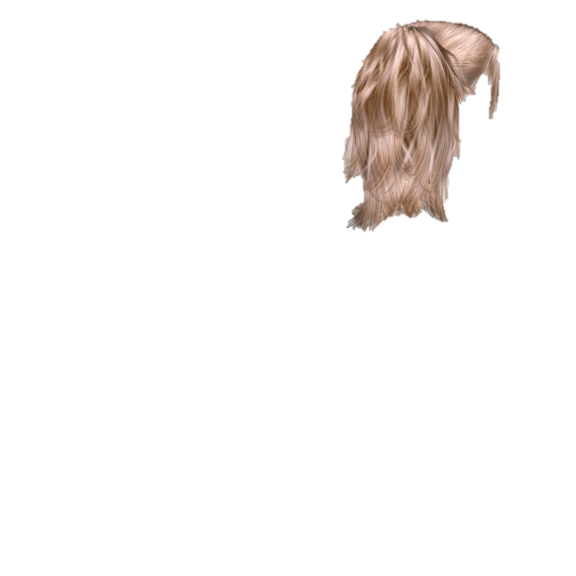 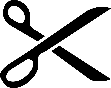 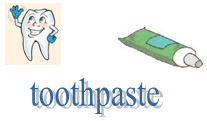 1.                                                                    2. 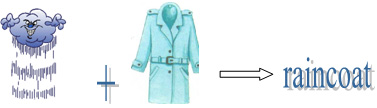 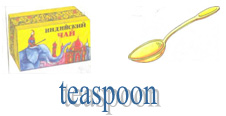 3.                                                                  4.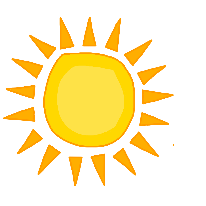 5.                                                                   6. 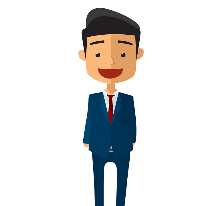 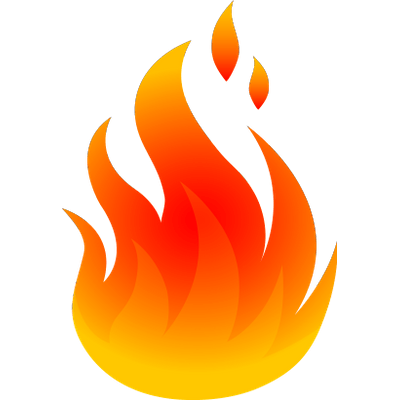 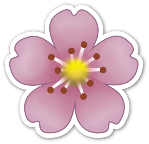 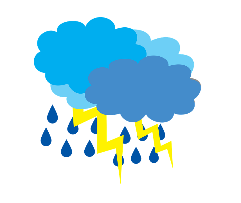 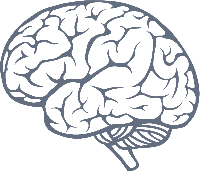 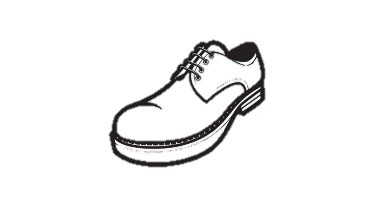 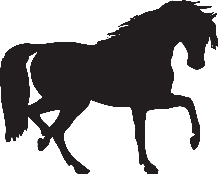 7.                                                                   8. 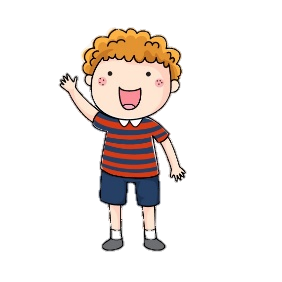 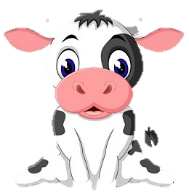 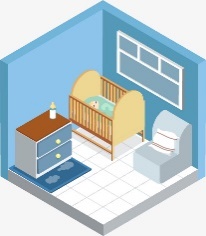 9.                                                                  10. 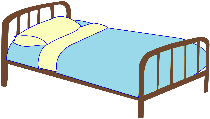 Преобразовать глаголы в существительные:1. 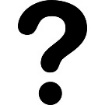 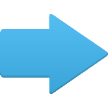 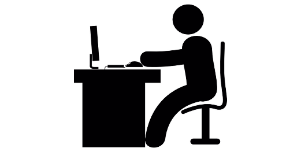 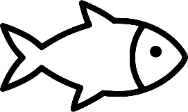 2. 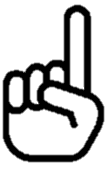 3. 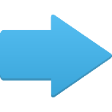 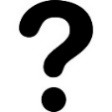 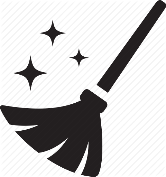 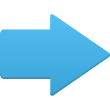 4. 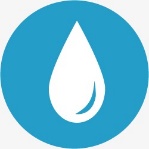 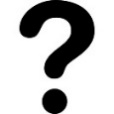 5. 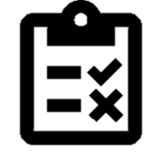 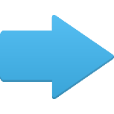 6. 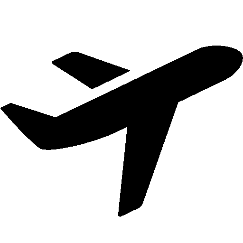 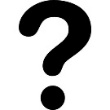 7.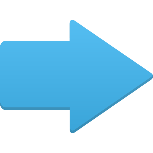 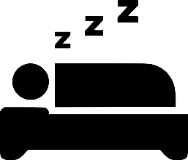 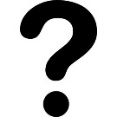 8. 9. 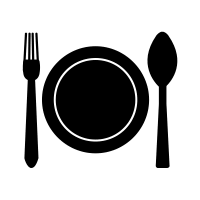 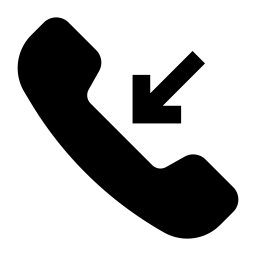 10. Кроме того, я провел второй группе игру под названием «Тик-Так Бум»Описание игры:Карточки со слогами выкладываются на стол рубашкой вверх. Ведущий переворачивает первую карточку и кладет на стол так, чтобы все игроки видели написанный слог,  например UN. Первый игрок включает механизм "бомбы" и называет слово с этим слогом,  например UNHAPPY, и передает бомбу следующему игроку.  Пока "тикает" бомба, нужно как можно быстрее назвать слово и передать бомбу другому. Никто не знает, когда бомба "взорвется", это может произойти в любой момент, может через 1 минуту, а может и через 15 сек.Сроки проведения эксперимента – ФевральМесто проведения – МБОУ "СОШ" с.Усть-Кулом2.3. Итоговое тестирование.Итоговое тестирование состояло из 5 заданий, аналогичных заданиям входного тестирования. Задания включали в себя лексику и аффиксы, которые были рассмотрены и отработаны во время наших занятий.Цель – узнать, изменились ли результаты учеников, после 5 занятий по теме «Способы словообразования»Дата проведения: 20 февраля 2019г. Место проведения: МБОУ "СОШ" с.Усть-КуломTask 1. Преобразуй данные слова, чтобыполучилось существительное, запиши рядом.Helpless-Lucky- Speedy-Professional-Relax- Task 2. Образуй прилагательные из данных слов, запиши.Reality-Create-Rain-Beauty-Help-Task 3. Запиши существительное от данных слов, используя суффиксы : -ity, -th,-dom,-ismOriginal____________________________Popular___________________________Free_______________________________Terror____________________________True_______________________________Task 4. Соедините соответствующие части слов так,чтобы получились слова, имеющие смысл.post                               groundbasket                            manunder                            booksun                                ballnote                              flowerTask 5. Образуй однокоренные слова от слова POSSIBLEПравильные ответы:1. HelpLuckSpeedProfessionRelaxation2. RealCreativeRainyBeautifulHelpless or helpful3. OriginalityPopularityFreedomTerrorismTruth4. PostmanBasketballUndergroundSunflowerNotebookImpossible, possibly, impossiblyОтветы первой подгруппы:Средний балл: 12Минимальный балл: 9Максимальный балл:17Ответы второй подгруппы:Средний балл: 9 Минимальный балл: 7Максимальный балл: 152.4. ВыводПодгруппа, которая решала интересные задания в игровой форме, справилась лучше другой. Из этого можно сделать вывод, что наиболее эффективными являются не просто упражнения, а задания, в которые вложили душу и над которыми действительно хорошо постарались.2.5. Сравнительная таблица результатов входногои итогового тестирования.ЗАКЛЮЧЕНИЕВ начале своей работы я поставил перед собой цель выяснить, какие типы заданий наиболее эффективны для освоения темы «Способы словообразования в английском языке». Я провел эксперимент, и получилось следующее: интересные задания по типу лото, ребусы и т.п. эффективнее обычных упражнений. С такими занимательными заданиями ученику работать намного легче. Ему интересно, поэтому такие упражнения откладываются в памяти. Здесь работают в первую очередь зрительная память и ассоциативная  память. Результатом является то, что ученики лучше усваивают и воспроизводят учебный материал. Таким образом, моя гипотеза подтвердилась. Можно утверждать, что занимательные интересные задания по теме «Способы словообразования» могут способствовать эффективному усвоению учебного материала.  Список источниковСписок литературы:Большой современный толковый словарь русского языка. 2012Новый словарь методических терминов и понятий. – М.: издательство  ИКАР. Э.Г. Азимов, А.Н. Щукин. 2009.Словарь иностранных слов. Комлев Н.Г., 2006Кодификатор элементов содержания и требований к уровню подготовки выпускников образовательных организаций для проведения основного государственного экзамена по английскому языку. – 2017 г.Интернет ресурсы:Словообразование в английском языке//ENGLSECRETS.RU: сайт для самостоятельного изучения англ. языка онлайн - изд. 2013. 26 ноя.//URL:https://englsecrets.ru/grammatika/slovoobrazovanie-v-anglijskom-yazyke.htmlЕлена Бугрова. Словообразование современного английского языка//PANDIA.RU: ежедн. интернет-изд. 2012.17 мая.//URL:https://pandia.ru/text/77/501/27882.phpОткрытый урок ПЕРВОЕ СЕНТЯБРЯ// Ребусы на уроках английского языка: 14.01.2011. //URL:https://открытыйурок.рф/статьи/589755/Глоссарий. Русский язык и литература//URL:http://edu.glavsprav.ru/info/slovoobrazovanie/Издательство «ЛИЦЕЙ»//URL:https://licey.net/free/4-russkii_yazyk/39-kurs_russkogo_yazyka_fonetika__slovoobrazovanie__morfologiya_i_orfografiya/stages/654-211_osnovnye_sposoby_slovoobrazovaniya.html/Ответы Mail.ru//URL:https://otvet.mail.ru/question/9490503Словарь «Академик»//URL:https://dic.academic.ru/dic.nsf/efremova/246048/%D0%A1%D0%BB%D0%BE%D0%B2%D0%BE%D0%BE%D0%B1%D1%80%D0%B0%D0%B7%D0%BE%D0%B2%D0%B0%D0%BD%D0%B8%D0%B5Википедия//URL:https://ru.wikipedia.org/wiki/%D0%A1%D0%BB%D0%BE%D0%B2%D0%BE%D0%BE%D0%B1%D1%80%D0%B0%D0%B7%D0%BE%D0%B2%D0%B0%D0%BD%D0%B8%D0%B5Knigi.link//URL:http://knigi.link/lingvistika_1407/sposobyi-slovoobrazovaniya-60490.htmlENGBLOG//URL:http://engblog.ru/prefixes-and-suffixesSkyEng//URL:https://skyeng.ru/articles/chto-vy-ne-znali-o-suffiksah-v-anglijskomGoogle Translator//URL: https://translate.google.com/?hl=ru  unabletionimlyaldislessnessreimerdomondarkfreehomestartorganizedknownconnectusualtranslateusepossibleprofessionallineteachkingdrivereadypersonalwriteМаксимальный баллМинимальный баллСредний баллВходное тестирование935Итоговое тестирование1 подгруппа17912Итоговое тестирование2 подгруппа1579